The City School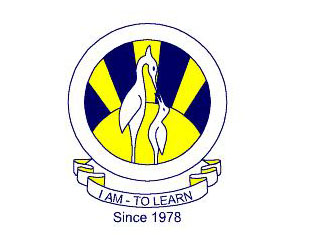 Boys Campus North NazimabadMathematics Worksheet`Class 11 (IEP)Name:________________________________		Class/Sec:________________________1.2.3.